	проект УКРАЇНАПОЧАЇВСЬКА  МІСЬКА  РАДАВИКОНАВЧИЙ КОМІТЕТР І Ш Е Н Н Явід        квітня    2017 року                                                                             №  Про виділення одноразової грошової    допомоги   на   поховання гр. Галясу В.І.            Розглянувши  заяву  жителя м. Почаїв вул. Галицька, 1 гр. Галяса Василя Івановича,  який провів  похорон  своєї дружини  – Галяс Ангеліни Федорівни   про  виділення   йому  одноразової  грошової допомоги, керуючись Положенням про надання одноразової адресної матеріальної допомоги малозабезпеченим верствам населення Почаївської міської об’єднаної територіальної громади, які опинилися в складних життєвих обставинах, затвердженого рішенням виконавчого комітету № 164 від 19 жовтня 2016 року, виконавчий комітет  міської  ради                                                       В и р і ш и в:Виділити гр. Галясу Василю Івановичу  одноразову грошову допомогу             в розмірі  2000 (дві тисячі) гривень.Фінансовому   відділу   міської   ради   перерахувати  гр. Галясу Василю Івановичу одноразову грошову  допомогу.Лівар Н.М.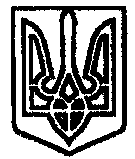 